Matematiikan integroiminen keittiöopetukseenTämän materiaalin tarkoitus on antaa hyvä esimerkkipohja matematiikan integroimiselle keittiöalan ammattiosaamiseen. Lisää hyviä käytänteitä saa ja pitääkin keksiä itse. Tässä käydään läpi seuraavat aiheet:Kerrannaisyksiköt ja yksikkömuunnoksetMurtoluvutMittakaava annoskoon muuttamista vartenProsenttilaskentaa esim. annoksen ravintoainepitoisuuksia ja hinnoittelua vartenAnnoksen hinnoittelu katelaskelmallaTärkeänä asiana matemaattisen hahmottamisen lisäksi on myös oman aistivaraisen havainnoinnin kehittäminen, joka on tärkeä ominaisuus kokille. Tällaista voidaan harjoitella vaikkapa eri mittojen kanssa, jotta opiskelija hahmottaa esim. desilitran silmämääräisesti.Tarkoituksena on, että asioiden alustus ja vaadittavien laskujen teko tapahtuisi matematiikan tunnilla tai vähintään matematiikan opettajan läsnä ollessa, jonka jälkeen itse käytännön toteutus tapahtuisi keittiössä ammatillisen opettajan kanssa. Yllä esitellyn perusajatuksen lisäksi voi kehitellä vaikkapa seuraavanlaista aktiviteettia:teemapäivä tai -viikkomatikan ope keittiössä mukanavanhempien opiskelijoiden kehittämiä erilaisia pajoja/rasteja, joissa joutuu suorittamaan keittiöön liittyviä matemaattisia ongelmiaosaamisen tarkistaminen/päivittäminen säännöllisin väliajoin pitkin opintoja vaikkapa jollain lyhyellä testillä verkkoalustalla tms.Seuraavilta sivuilta löydät lyhyesti kuvaillut esimerkkimateriaalit kuhunkin yllä mainittuun aiheeseen. Matemaattisten aineiden opettajalta löytyy varmasti omat hyvät materiaalit kunkin aiheen teoriaosuuteen ja ammatilliselta opettajalta löytyy varmasti lisää hyviä esimerkkejä, missä näitä voi hyödyntää keittiössä. Olkaa siis luovia itsekin. :)Sisältöesimerkkejä:Kerrannaisyksiköt ja yksikkömuunnoksetMatikan tunnilla:Maailmankaikkeudesta löytyy ihan jäätävän suuria ja jäätävän pieniä juttuja. Näiden merkkaaminen nollien avulla on työlästä ja tylsää. Siksi hermoja säästääksemme olemme kehittäneet kerrannaisyksiköt.Kerrannaisyksikkö saadaan muodostettua kertomalla perusyksikkö jollain kymmenen potenssilla. Kymmenpotenssi voidaan ilmaista myös etuliitteellä (yleisesti käytetään kolmella jaollisia eksponentteja).Toki keittiössä harvemmin tarvitaan kiloja suurempia ja millejä pienempiä lukuja. Alla olevassa taulukossa onkin esitetty vain keittiössä tarpeelliset kerrannaisyksiköt:Matematiikan tunnilla harjoitellaan yksikkömuunnoksiaesim. täydennä taulukko:Keittiössä:Keittiössä testaillaan eri mittojen suuruuksia verrattuna toisiinsa ihan konkreettisestiesim. kuinka monta desin mitallista joutuu laittamaan litraansenttilitran mittoja menee desilitraanteelusikkaa ruokalusikkaanruokalusikkaa desilitraan jne.MurtoluvutMatikan tunnilla:Murtoluku kertoo, kuinka moneen osaan kokonainen on jaettu, ja kuinka monta tällaista osaa otetaanEsim. Lääketabletti, joka jaetaan monesti joko kahteen tai neljään osaan ja otetaan niistä yksi -> kokonainen tabletti on , puolikas on  ja yksi neljäsosa on Murtoluvussa viivan alla on nimittäjä ja viivan päällä osoittajaMurtoluvussa osoittaja voi olla nimittäjää isompi (esim. ), jolloin se voidaan esittää myös sekalukuna, joka koostuu kokonaisosasta ja murto-osastaEsim. Laventaminen ja supistaminen:Jos halutaan laskea yhteen kaksi (tai useampi) murtolukua, täytyy niiden olla samannimiset (niillä on samat nimittäjät). Murtoluvuista saadaan samannimiset joko laventamalla tai supistamalla. Lavennettaessa murtoluvun osoittaja ja nimittäjä kerrotaan samalla luvulla esim. Supistettaessa osoittaja ja nimittäjä jaetaan samalla luvulla esim. Murtoluvun arvo ei muutu!Yhteen ja vähennyslaskuissa samannimisten murtolukujen osoittajat lasketaan yhteen ja nimittäjä pysyy samanaSekaluvuilla voidaan laskeaEnsin kokonaisosat yhteen, sitten murto-osat yhteen ja lopuksi yhdistää nämäMuuttamalla sekaluvut ensin murtoluvuiksiEsimerkkitehtäviä:Ilmaise mustan osuuden suuruus murtolukuna: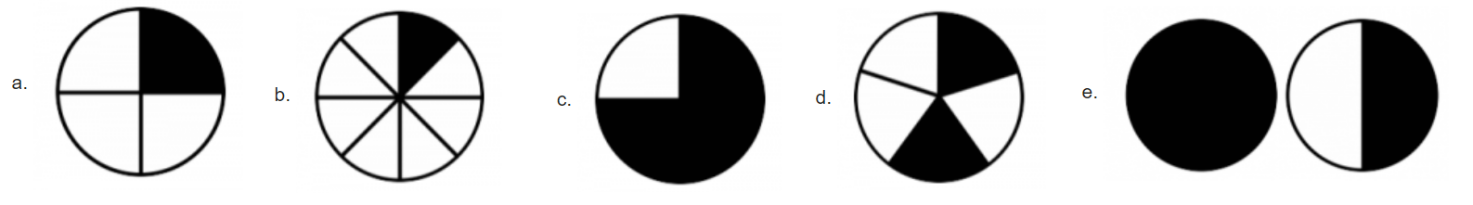 Laske: a)  	b)  	c) Keittiössä:Murtolukujen hahmottaminen konkreettisestiVoidaan vaikka tehdä mehutiivisteestä valmiiksi erivahvuisia mehuja (1/4, 1/5, 2/5, 1/3 jne.), jotka opiskelijoiden tulee laittaa järjestykseen laimeimmasta vahvimpaan vaikkapa ihan värin (tai maun) perusteella. Tämän jälkeen todennetaan yhdessä, että esim. , vaikka intuitio sanookin helposti toisin (koska 5 > 4).Laitetaan eri jauhoja isoon läpinäkyvään mittalasiin vaikkapa  dl,  dl ja  dl ja todennetaan, että tästä tulee yhteensä 1 dl eikä suinkaan  tai mitään muutakaan tavallisinta virhettä, mitä murtolukujen yhteenlaskun kanssa tehdään.Mittakaava annoskoon muuttamista vartenMatikan tunnilla:Mittakaavaa käytetään, kun halutaan ilmoittaa todellisen koon ja siitä tehdyn pienoismallin tai suurennoksen suhde. Esimerkiksi maastokartta on aina pienoismalli luonnosta. Mittakaava 1:200 tarkoittaa esimerkiksi pienennystä, jossa 1 mittayksikkö pienoismallissa vastaa 200 mittayksikköä luonnossa. Jos esimerkiksi laivan pienoismalli olisi 0,30 metrin pituinen, olisi todellinen laiva 200 kertaa suurempi, eli 60 metriä.Mittakaava 4:1 tarkoittaisi suurennosta, jossa 1 mittayksikkö luonnossa tarkoittaisi 4 mittayksikköä suurennoksessaKeittiössä on oltava tarkkana tällaisten suhdemerkintöjen kanssa:esim. mitä merkintä 1:3 mehun laimennuksessa tarkoittaa?Yhteensä 1 + 3 = 4 osaa, joista mehutiivistettä on 1 osa ja vettä loput 3 osaaYleensä mittakaavalaskuissa käytetään hyödyksi verrantoaToisaalta voidaan käyttää hyödyksi mittakaavan antamaa kerrointaesimerkki ylläesimerkiksi keittiössä kun ohje on tehty 5 hengelle ja se pitää saada riittämään 20 hengelle saadaan ”mittakaavaksi”  eli voidaan kaikki vaadittavat aine määrät kertoa luvulla 4Laskuesimerkkejä: Ratkaise yhtälö:  	b)  Mehutiivisteen sekoitussuhde on 1 : 3 tiivistettä ja vettä. Kuinka paljon tiivistettä ja vettä tarvitaan, kun valmistetaan 8 litraa valmista mehua?Miten ilmaiset mittakaavalla, että kuva on a) pienennetty sadasosaan ja b) suurennettu 10-kertaiseksi?Lentokoneesta on tehty pienoismalli mittakaavassa 1 : 60. Pienoismallin pituus on 15 cm. Kuinka pitkä lentokone on todellisuudessa?Keittiössä:Todennetaan tämä lasku keittiössä:Mehutiivisteen sekoitussuhde on 1 : 3 tiivistettä ja vettä. Kuinka paljon tiivistettä ja vettä tarvitaan, kun valmistetaan 8 litraa valmista mehua?Suurennellaan/pienennellään annoksia käyttäen hyväksi mittakaavan kerrointaesim. Suurenna alla oleva kevytpashan ohje 20 henkilölle:Kevytpasha (n. 5 hlö)250 g maitorahkaa2 dl kermaviiliä1 keltuainen1/2 dl sokeria tai makeutusjauhetta ohjeen mukaan1/ dl hienonnettua sukaattia50 g mantelirouhetta1 sitruunan mehu4 liivatelehteäKoristeeksi: mantelilastujaProsenttilaskentaMatikan tunnilla:Prosenttilaskut ovat hyvin tärkeitä arkielämässä esimerkiksi kaupan alennuksia laskiessa sekä verojen ja korkojen kanssa.Yksi prosentti tarkoittaa yhtä sadasosaa eli 1 % =  = 0,01Esim. 24 % =  = 0,24Desimaaliluku muotoa kutsutaan usein prosenttikertoimeksiProsenttilaskuihin on monta erilaista lähestymistapaa: voidaan hyödyntää prosenttikerrointa, laskea yhden prosentin avulla tai hyödyntää verrantoaEsim. 500 gramman juustossa on 15 % rasvaa. Kuinka monta grammaa juustossa on siis rasvaa?Prosenttikertoimella: 15 % = 0,15, joten voidaan laskea 0,15 * 500 g = 75 gTaiYhden prosentin avulla: 1 % 500 grammasta saadaan  g, josta edelleen saadaan 15 % kun lasketaan 5 g * 15 = 75 gEsim. Kuinka monta prosenttia 20 grammaa on 400 grammasta?Vastaus kysymykseen ”Kuinka monta prosenttia joku on jostakin?” saadaan yksinkertaisesti jakolaskulla  eli tässä tapauksessaVarmistetaan laskuharjoitusten avulla, että kaikilta sujuu prosenttilaskutKeittiössä:oman tekemisen tärkeyden hahmottamista, esim.Tehdään taulukko, johon laitetaan kasvisten ostohinta, paino kokonaisina, kuorintahävikin paino, kuorintahävikin %, lopullinen paino ja lasketaan ”tarjoiluhinta” ja verrataan sitä ostohintaanPohditaan samalla hävikin merkitystäTästä aiheesta löytyy Päivi Varjosen tekemä työohje (Tehtävät 1 ja 2)ravintoarvolaskut (näihin voidaan soveltaa prosenttilaskentaa tai voidaan myös laskea ilman prosentteja)Voidaan vaikka laskea muutamalle erilaiselle leivokselle rasva-, sokeri- yms. pitoisuudet, jonka jälkeen tehdään leivokset ja yritetään maun/tekstuurin perusteella hahmottaa lasketut erotTästä aiheesta löytyy Päivi Varjosen tekemä työohje (Tehtävä 3)Laaditaan oma energiansaannin päivä annos ja verrataan sitä karkkiin, olueen, energiajuomiin tms. epäterveelliseen ja pohditaan samalla omia valintojaRakennetaan taulukko, johon kerätään eri ruoka-aineiden/tuotteiden energiamääriä (joko googlaten tai etiketistä lukien) ja otetaan verrokiksi erilaisia epäterveellisiä vaihtoehtojaLasketaan energian prosentuaalisia osuuksia eri ruoka-aineista ja pohditaan vatsan samalla kunkin tuotteen vatsan ”täyttöastetta” ja kylläisyyden tunnettaAnnoksen hinnoitteluMatikan tunnilla:Tavaroiden myynnistä saatavaa voittoa kutsutaan katteeksiSaadaan vähentämällä myyntituotosta tavaran hankintakustannuksetKustannuksia ovat esim. materiaaleista ja aineista tulevat kustannuksetNäitä kutsutaan muuttuviksi kustannuksiksiMuuttuvat kustannukset riippuvat myyntimäärästäKiinteisiin kustannuksiin myyntimäärät eivät vaikuta. Tällaisia ovat esim.Palkat, vuokrakulut, sähkökulut, puhelinkustannukset jne.Toiminnan tulos saadaan vähentämällä katteesta kiinteät kustannuksetKatelaskennassa hyödynnetään usein prosenttilaskentaaPerusarvona katelaskuissa on aina myyntituotto.Katetuottoprosentti (ktp) kertoo kuinka monta prosenttia kate eli voitto on myyntihinnastaToimintaa suunniteltaessa on hyvä laskea sellainen myyntituotto, jolla tulos on nollaTällöin ei siis tehdä voittoa, katetaan vain kaikki kustannuksetTämä on ns. kriittinen pisteEsim. Tuotteita myydään 100 kpl hintaan 10 €. Tuotteiden muuttuvat kustannukset ovat 5 €/kpl ja kiinteät kustannukset ovat 300 €. Täydennä alla oleva katetuottolaskelma.Keittiössä:lasketaan vaikka yhden pullan tms. hinta, mistä se koostuu:kaikki työvälineetraaka-aineiden hinnasta pullaan vaaditun määrän osuusjne.Tästä aiheesta löytyy Päivi Varjosen tekemä työohje (Tehtävä 4)EtuliiteLyhenneKymmenen potenssinaLuku numeroinaLukunaMurtolukunakilok1 000tuhat---1yksidesid0,1kymmenesosasenttic0,01sadasosamillim0,001tuhannesosalitratdesilitratsenttilitratmillilitratldlcl 4500 mll3,5 dlclml0,25 ldlclmlldl14,5 clmlMyyntituotot€%- muuttuvat kustannukset€%= kate€%- kiinteät kustannukset€%= tulos€%